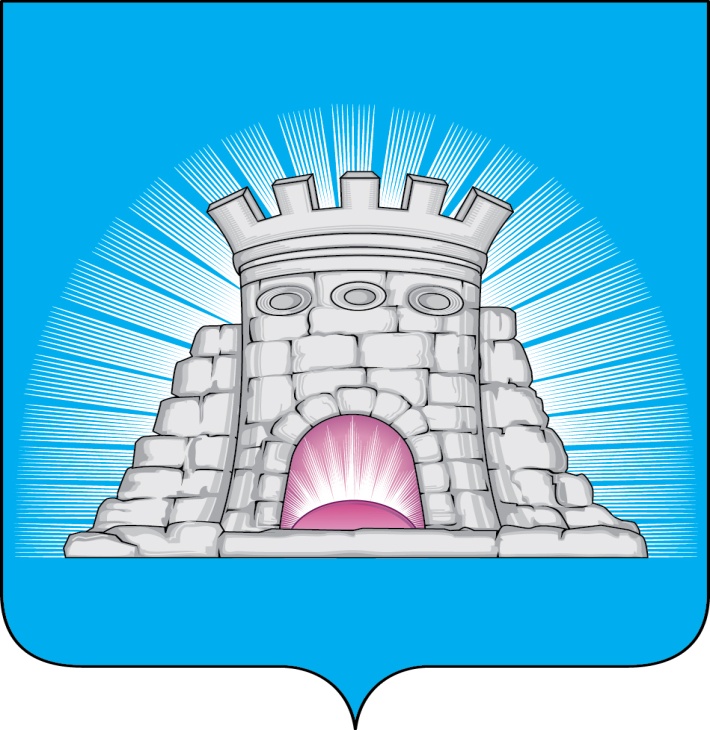 РАСПОРЯЖЕНИЕ15.09.2022         №   338г.Зарайск                                   Об определении дополнительных мест сезонной                                    торговли сельскохозяйственной продукцией                                   (картофелем) на территории городского округа                                   Зарайск Московской области в 2022 году        В соответствии с Федеральным законом от 06.10.2003 № 131-ФЗ «Об общих принципах организации местного самоуправления в Российской Федерации», Федеральным законом от 28.12.2009 № 381-ФЗ «Об основах государственного регулирования торговой деятельности в Российской Федерации», Федеральным законом от 07.07.2003 № 112-ФЗ «О личном подсобном хозяйстве»: 1. Периодом сезонной торговли сельскохозяйственной продукцией (картофелем) на территории городского округа Зарайск Московской области считать даты с 12 сентября по 01 ноября 2022 года.2. Определить места для сезонной торговли сельскохозяйственной продукцией (картофелем), по следующим адресам:2.1. площадь по адресу: Московская область, г. Зарайск, 1 микрорайон, возле д. 35;2.2 площадь по адресу: Московская область, г. Зарайск, ул. Советская, возле д. 43.2.3. площадь по адресу: Московская область, г. Зарайск, ул. Карла Маркса, напротив д. 54; 2.4 площадь по адресу: Московская область, г.Зарайск, ул. Ленинская, возле д.47. 3. Лицам при осуществлении сезонной торговли сельскохозяйственной продукцией (картофелем), необходимо иметь при себе следующие документы:3.1. Документ, удостоверяющий личность гражданина Российской Федерации.3.2. Копию свидетельства о постановке на учет в налоговом органе в качестве индивидуального предпринимателя либо выписку из похозяйственной книги. 4. Торговлю сельскохозяйственной продукцией растениеводства в местах, указанных в п. 2 настоящего постановления, осуществлять при условии соблюдения требований безопасности дорожного движения и требований по уборке мусора, образованного в результате торговой деятельности.                                                                                                            0048364.1. Рекомендовать лицам, не относящимся к индивидуальным предпринимателям и главе личного подсобного хозяйства, осуществляющим торговлю сельскохозяйственной продукцией (картофелем), оформить трудовые отношения с производителем указанной продукции. 5. Рекомендовать начальнику ОМВД России по городскому округу Зарайск Стекольникову А.Б. обеспечить охрану общественного порядка и безопасность в местах торговли.        6. Службе по взаимодействию со СМИ администрации городского округа Зарайск Московской области обеспечить опубликование настоящего постановления в газете «За новую жизнь»  и  размещение на официальном сайте администрации городского округа Зарайск Московской области http://zarrayon.ru/.Глава городского округа Зарайск В.А. ПетрущенкоВерно:Начальник службы делопроизводства Л.Б. Ивлева15.09.2022Послано: в дело, Глухих И.Е., ОПР и СУ, СВ со СМИ, юридический отдел,                              газета «За новую жизнь», прокуратуру.	Н.А. Миронова8-(496)-662-57-35